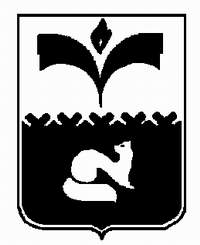 ДУМА ГОРОДА ПОКАЧИХанты-Мансийский автономный округ - ЮграРЕШЕНИЕот 25.09.2013				                                    № 101Об исполнении наказов избирателейДепутатам Думы города Покачи	Рассмотрев проект решения «Об исполнении наказов избирателей Депутатам Думы города Покачи, в соответствии со статьей 5 решения Думы города Покачи от 24.05.2010 № 30 «О наказах избирателей депутатам Думы города Покачи», Дума городаРЕШИЛА:1. Информацию о выполнении наказов избирателей депутатам Думы города Покачи принять к сведению (приложение).2. Предложить администрации города при подготовке проекта решения о бюджете города Покачи на 2014 год и плановый период 2015-2016 годы включить в состав расходов бюджета города Покачи, которые финансируются в первоочередном порядке, расходы на выполнение наказов избирателей с указанием периода, в котором будут осуществлены эти расходы и планируемую сумму расходов на каждый наказ.3. Контроль за исполнением решения возложить на постоянную комиссию Думы города по бюджету, налогам и финансовым вопросам (председатель Л. Н. Мананкова).Председатель Думы города Покачи                                     Н. В. БорисоваПриложение к решениюДумы города ПокачиОт  25.09.2013 №101Отчет по исполнению перечня наказов избирателей депутатам Думы города Покачи,утвержденного решением Думы города от 27.05.2013г. № 62( по состоянию на 01.09. 2013 года)Содержание предложенияИсполнение (когда будет сделано; сроки исполнения; что сделано; если невозможно выполнить-указать причину)Ответственный за предоставление информации1. Предложения, реализуемые депутатом Думы   города посредством внесения законодательных и правотворческих инициатив  1. Предложения, реализуемые депутатом Думы   города посредством внесения законодательных и правотворческих инициатив  1. Предложения, реализуемые депутатом Думы   города посредством внесения законодательных и правотворческих инициатив  2. Предложения, предполагаемые к реализации посредством   включения в соответствующие целевые программы или планы      2. Предложения, предполагаемые к реализации посредством   включения в соответствующие целевые программы или планы      2. Предложения, предполагаемые к реализации посредством   включения в соответствующие целевые программы или планы      1)Верпаховский В.С. (избирательный округ N 1)а) Оборудовать пешеходную дорожку с торца дома N 3 по улице Ленина и отгородить ее от проезжей части бордюрным камнем В плане мероприятий по благоустройству города в 2013 году данное мероприятие не предусмотрено.Тротуар с торца дома имеется, необходимо выполнить ограждение. В плане 2014 года.Начальник УЖКХ администрации города – Малькина Светлана Ивановнаб) Установить остановочный павильон на месте автобусной остановки по  улице Ленина, дом 8.Установка автобусного павильона запланирована на 2014 год.Начальник УЖКХ администрации города – Малькина Светлана Ивановнав) Оборудовать поручень на лестнице  при  центральном  входе  в  МУЗ «ЦГБ»Установка поручня и пандуса планируется при проведении ремонтных работ здания до окончания  2013 года.Главный врач Муниципального бюджетного учреждения здравоохранения «Центральная городская больница» - Мананкова Лариса Николаевна.2)Борисова Н. В. (избирательный округ № 1)а) Установка и оборудование  детских  площадок  в  соответствии  с   требованиями государственных стандартов к  безопасности  при  эксплуатации,  во дворах домов N 8, 10  по  улице  Таежной.  При планировании бюджета на 2014 и плановый период  2015-2016 годов  обустройство детских игровых площадок во дворах домов № 8 и 10 по улице Таежной будет учтено.Начальник архитектуры и градостроительства администрации города – Мясникова Екатерина Николаевнаб) Расширение проезжей части во дворах домов № 2 и № 4 по улице Ленина, организация стоянок автомобилей жителей этих домовМероприятие запланировано на 2014 год. В настоящее время  ОАО «Сбербанк России» проводит размежевание своей территории  с последующей передачей  части земель в муниципалитет. Автостоянку возможно сделать на части земель бывшей автостанции. Расширение дворового проезда возможно только за счет места существующих автостоянок и зеленой зоны. Снято решением Думы № 62 от  27.05.2013 года.Начальник архитектуры и градостроительства администрации города – Мясникова Екатерина Николаевна Строительство пандуса для инвалидов-колясочников и обустройство поручней при центральном входе в здание МБУЗ «Центральная городская больница».Установка поручня и пандуса планируется при проведении ремонтных работ здания до окончания  2013 года.Начальник управления по вопросам гражданской обороны и чрезвычайных ситуаций администрации города – Кривда Владимир Ильич.3)Семенихин Д. В. (избирательный округ № 2)а) Строительство автомобильных дорог с твердым покрытием в частном секторе (после организации территориального общественного самоуправления на территории частного сектора).В рамках целевой программы «Развитие транспортной системы города Покачи на 2011-2013 годы» ведутся работы по восстановлению дороги в частном секторе (ул. Тихая, ул. Молодежная, Угловой проезд) в щебеночном исполнении.Начальник УЖКХ администрации города – Малькина Светлана Ивановнаб) Ремонт дорожного полотна дорог с твердым покрытием во дворе домов № 14 и № 16 по улице МираВ связи с планируемым проведением ремонта сетей канализации на участке в 2014 году, при котором будут скрываться дорожное полотно, ремонт дорожного полотна перенесен на 2014 год. При согласовании наказов избирателей  , сведений о вскрытии трассы канализации от УТВиК не поступало. (Есть письмо за подписью Халиуллина Р.З., исп. Казанцева В.Г о включении данного мероприятия в перечень наказов на 2013 год)Начальник управления по вопросам гражданской обороны и чрезвычайных ситуаций администрации города – Кривда Владимир Ильич.в) Укладка дороги с твердым покрытием или засыпка щебнем участка дороги в частном секторе, от улицы Мира до улицы Прохладная.Планируется выполнить в рамках целевой программы «Развитие транспортной системы города Покачи» в 2014-2015 г.г. в 2014 году.Начальник управления по вопросам гражданской обороны и чрезвычайных ситуаций администрации города –    Кривда Владимир Ильич.4)Волков Я. С. (избирательный округ № 2)в) Обустройство тротуаров и отграничение их от проезжей части бордюрным камнем во дворах жилых домов № 12 и № 16 по улице Таежной и домов № 2 и № 4 по улице Ленина.   В плане мероприятий по благоустройству города в 2013 году данное мероприятие не предусмотрено. В случае выделения дополнительных финансовых средств на реализацию мероприятий по благоустройству в 2015-2016 годах.Начальник УЖКХ администрации города – Малькина Светлана Ивановна5)Голованев А. С. (избирательный округ № 3)3. В рамках мероприятий, проводимых администрацией города Покачи3. В рамках мероприятий, проводимых администрацией города Покачи3. В рамках мероприятий, проводимых администрацией города Покачи4. Предложения, предполагаемые к реализации с участием     
организаций и учреждений различных форм собственности4. Предложения, предполагаемые к реализации с участием     
организаций и учреждений различных форм собственности4. Предложения, предполагаемые к реализации с участием     
организаций и учреждений различных форм собственности5. Предложения, предполагаемые к реализации с участием     
органов государственной власти или органов местного самоуправления других муниципальных образований5. Предложения, предполагаемые к реализации с участием     
органов государственной власти или органов местного самоуправления других муниципальных образований5. Предложения, предполагаемые к реализации с участием     
органов государственной власти или органов местного самоуправления других муниципальных образований1)Борисова Н.В. (избирательный округ N 1)а) Установка камер видеонаблюдения в  местах  скопления  людей  и  на наиболее опасных участках дорог и обеспечение их работы в режиме видеозаписи и видеофиксации на централизованном пульте.             Органами местного самоуправления города Покачи организована и проводится планомерная работа поэтапного развития аппаратно-программного комплекса «Безопасный город».1 этап:- восстановление уже имеющихся на территории города Покачи видеосистем;- разработка проекта системы фото – видео фиксации нарушений правил дорожного движения на улично - дорожной сети города;- разработка системы видеонаблюдения города Покачи с установкой видеокамер в местах массового пребывания граждан;- разработка проекта скелетной схемы ВОЛС на территории города Покачи.2 этап:- модернизация имеющихся систем видеонаблюдения города Покачи;- строительство системы фото – видео фиксации нарушений правил дорожного движения на улично - дорожной сети города;- строительство скелетной схемы ВОЛС на территории города Покачи.3 этап:- строительство системы видеонаблюдения города Покачи с установкой видеокамер в местах массового пребывания граждан;- подключение в одну сеть видеосистем, имеющихся на территории города Покачи (городских, объектовых, фото – видео фиксации нарушений правил дорожного движения и т.д.) и выводом на дежурную службу.  4 этап:- дальнейшее развитие аппаратно-программного комплекса «Безопасный город» посредством модернизации имеющегося оборудования и строительства новых современных систем, направленных на профилактику, пресечение, расследование, раскрытие преступной и иной противоправной деятельности, поддержание общественной безопасности и обеспечение жизнедеятельности населения на территории муниципального образования город Покачи.  В этих целях в настоящее время мероприятиями долгосрочной целевой программы Ханты-Мансийского автономного округа - Югры «Профилактика правонарушений в Ханты-Мансийском автономном округе-Югре на 2011-2013 годы», а также  «Профилактика правонарушений на территории муниципального образования город Покачи на 2012-2014 годы» предусмотрено финансирование в размере 5 мл. рублей.  Указанные финансовые средства планируются на выполнение следующих мероприятий:- 4 500 000 руб. - на строительство системы фото – видео фиксации нарушений правил дорожного движения на улично - дорожной сети города, а именно, на установку двух объектов фото – видео фиксации на ул. Дорожная и ул. Индустриальная для контроля за въезжающими и выезжающими транспортными средствами.По состоянию на 17.09. 2013 года завершена разработка проекта «Установка системы фото-видео фиксации нарушений ПДД на улично дорожной сети города Покачи», сумма контракта по разработке проекта 175 тыс. руб., готовится документация на аукцион по выполнению работ.- 500 000 руб. на ремонт, модернизацию и содержание системы видеонаблюдения по городу Покачи.Приобретено оборудование на сумму 178 тыс. руб. Планируется на 2014 г. в рамках целевой программы «Профилактика правонарушений в г. Покачи в 2012-2014 гг.» -прокладка сетей опто-волокна для съема информации о нарушениях ПДД и автоматической их обработке.Начальник управления по вопросам ГО и ЧС администрации города – Кривда Владимир Ильич